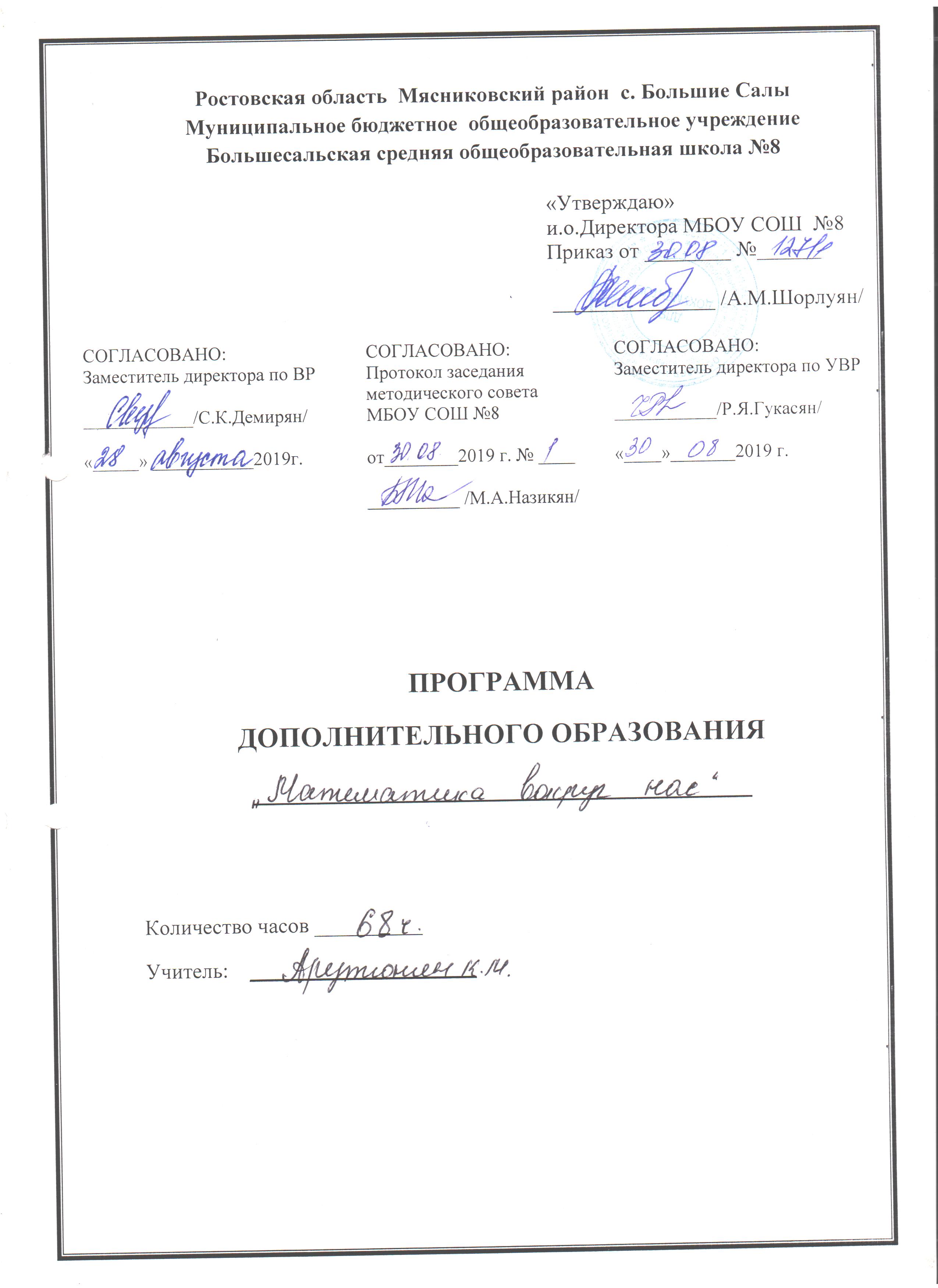 Пояснительная записка«Предмет математики настолько серьезен, что полезно не упускать случаев сделать его немного занимательным»Б. ПаскальДля жизни в современном обществе важным является формирование математического мышления, проявляющегося в определенных умственных навыках. Внеклассная работа позволяет не только углублять  знания учащихся в предметной области, но и способствует развитию их дарований, логического мышления, расширяет кругозор. Кроме того, внеклассная работа по математике в форме кружковой деятельности имеет большое воспитательное значение, так как цель ее не только в том, чтобы осветить какой-либо узкий вопрос, но и в том, чтобы заинтересовать учащихся предметом, вовлечь их в серьезную самостоятельную работу.Актуальность данного курса определяется тем, что учащиеся расширяют представления о математике, об исторических корнях математических понятий и символов, о роли математики в жизни каждого человека .Содержание курса позволяет ученику любого уровня обученности активно включаться в учебно-познавательную деятельность и максимально проявить себя, поэтому при изучении акцент делается не столько на приобретении дополнительных знаний, сколько на развитии способности учащихся приобретать эти знания самостоятельно, их творческой деятельности на основе изученного материала.Цель курса:развитие творческих способностей, логического мышления;углубление знаний, полученных на уроке;расширение общего кругозора ребенка в процессе живого рассмотрения различных практических задач и вопросов;расширение и углубление знаний учащихся по математике;развитие наблюдательности;умения нестандартно мыслить.Задачи:формирование у учащихся навыков применения математических знаний для решения различных жизненных задач;расширение их представления о школе, как о месте реализации собственных замыслов и проектов;развитие математической культуры школьников при активном применении математической речи и доказательной риторикиОрганизация учебных занятий.
Заниматься развитием творческих способностей учащихся необходимо  систематически и целенаправленно через систему занятий, которые должны строиться на междисциплинарной, интегративной основе, способствующей развитию психических свойств личности – памяти, внимания, воображения, мышления.
Задачи на  занятиях подбираются с учетом рациональной последовательности их предъявления: от репродуктивных, направленных на актуализацию знаний, к  частично-поисковым, ориентированным на  овладение  обобщенными приемами познавательной деятельности. Система занятий  должна вести к формированию следующих характеристик творческих способностей: беглость мысли, гибкость ума, оригинальность, любознательность, умение выдвигать и разрабатывать гипотезы.Программа рассчитана на 72 учебных часов.   Формы занятий. Занятия рассчитаны на групповую и индивидуальную работу. Они построены таким образом, что один вид деятельности сменяется другим. Это позволяет сделать работу динамичной, насыщенной и менее утомительной,Занятия носят практическую направленность: теоретический материал составляет 1/3 часть, а практический материал – 2/3 части.Учителем на различных этапах используются следующие приемы:Привлекательная цель: перед учеником ставится простая, понятная и привлекательная для него цель, выполняя которую он волей-неволей выполняет и то учебное действие, которое планирует педагог.Лови ошибку!:а) объясняя материал, учитель намеренно допускает ошибки;б) ученик получает текст или задание со специально допущенными ошибками – пусть «поработает учителем».Практичность теории: введение в теорию учитель осуществляет через практическую задачу, полезность решения которой очевидна ученикам.Повторяем с расширением: ученики составляют серию вопросов, дополняющих знания по новому материалу.Свои примеры: ученик подготавливают свои примеры к новому материалу.   Учебно-мозговой штурм: решение творческой задачи организуется в форме учебного мозгового штурма. Игры-тренинги: логическая цепочка: ученики соревнуются, выполняя по очереди действия в соответствии с определенным правилом, когда всякое последующее действие зависит от предыдущего.Результаты освоения курса.Личностныеспособность к эмоциональному восприятию математических объектов, рассуждений, решений задач, рассматриваемых проблем;умение строить речевые конструкции (устные и письменные) с использованием изученной терминологии и символики, понимать смысл поставленной задачи. Осуществлять перевод с естественного языка на математический и наоборот.Метапредметныеумение планировать свою деятельность при решении учебных математических задач, видеть различные стратегии решения задач, осознанно выбирать способ решенияумение работать с учебным математическим текстом умение проводить несложные доказательные рассуждения, опираясь на изученные определения, свойства, признаки; распознавать верные и неверные утверждения; иллюстрировать примерами изученные понятия и фактыумение действовать в соответствии с предложенным алгоритмом, составлять несложные алгоритмы вычислений и построений;умение видеть математическую задачу в несложных практических ситуациях.Предметныевладение базовым понятийным аппаратом по основным разделам содержания;владение навыками вычислений с натуральными числами, обыкновенными и десятичными дробями, положительными и отрицательными числами;умение решать текстовые задачи арифметическим способом, используя различные стратегии и способы рассуждения;умение проводить несложные практические расчёты (включающие вычисления с процентами, выполнение необходимых измерений, использование прикидки и оценки);понимание и использование информации, представленной в форме таблиц, столбчатой и круговой диаграммы;       6. умение решать простейшие комбинаторные задачи перебором возможных вариантов.              7. вычислительные навыки: умение применять вычислительные навыки при решении практических задач, бытовых, кулинарных и других расчетах.8. геометрические навыки: умение рассчитать площадь, периметр при решении практических задач 9. анализировать и осмысливать текст задачи; моделировать условие с помощью схем, рисунков; строить логическую цепочку рассуждений; критически оценивать полученный ответ;10. решать задачи из реальной практики;11. извлекать необходимую информацию из текста, осуществлять самоконтроль;12. извлекать информацию из таблиц и диаграмм, выполнять вычисления по табличным данным;13. выполнять сбор информации в несложных случаях, представлять информацию в виде таблиц и диаграмм, в том числе с помощью компьютерных программ;14. изображать геометрические фигуры с помощью инструментов иот руки, на клетчатой бумаге, вычислять площади фигур, уметьвыполнять расчеты по ремонту квартиры, комнаты, участка земли и др.;15. выполнять вычисления с реальными данными;Календарно -тематический   план работы математического кружка «Математика вокруг нас»Литература для учителя:Вопросы внеклассной работы по математике в школе в 5-11классах/ А.П. Подашев.-М.: Просвещение, 1979г.Математические кружки в школе.5-8 классы/А.В. Фарков.-М.:Айрис-пресс,2007.Активизация внеурочной работы по математике в средней школе. Книга для учителя./В.Д.Степанов.-М.: Просвещение,1991г.Задачи по математике для 4-5классов./Баранов И.В.-М.:Просвещение,1998г.Спасибо за урок ,дети./Окунев А.А.-М.:Просвещение,1988.Литература для учащихся:Математический тренинг. Развитие комбинационной способности: книга для учащихся5-7кл./ М.И .Зайкин. М.:Гуманит из-во Центр ВЛАДОС,1996г.В царстве смекалки./ Е.И. Игнатьев.-М.:Наука. Главная редакция Ф-М литературы    1979г.Тысяча и одна задача по математике: Кн.: для учащихся 5-7 кл./ А.В.Спивак.-М.: Просвещения,2002г.Математические олимпиады в школе, 5-11кл./А.В.Фарков.-М.: Айрис-пресс,2004г.Задачи на резанье./М.А.Евдокимов.М.:МЦНМО,2002Г.Как научиться решать задачи./Фридман Л.М.-М.:Просвещение,1989г.№ занятияКол-во часовТема занятияДата 1         1Организационное занятие6.096.0921Числа-великаны. Задачи6.096.0931Числа –малютки. Задачи.13.0913.0941Ох, уж эти проценты13.0913.0951Математика в жизни человека.(покупки, вложения, расчеты)20.0961Фокусы с разгадыванием чисел20.0971Занимательные задачи.27.0981Задачи на пропорциональные отношения.27.0991Действия с обыкновенными дробями. Занимательные задачи4.10101Действия с обыкновенными дробями. Занимательные задачи4.10111Действия с обыкновенными дробями. Занимательные задачи11.10121Действия с обыкновенными дробями. Занимательные задачи11.10131Действия с десятичными дробями. Занимательные задачи.18.10141Действия с десятичными дробями. Занимательные задачи.18.10151Подготовка к районной олимпиаде по математике.25.10161Решение олимпиадных задач прошлых лет.25.10171Математика  на свежем воздухе8.11181Математика  на свежем воздухе8.11191Принцип Дирихле15.11201Принцип Дирихле15.11211Теория графов22.11221Теория графов22.11231Решение задач на смекалку29.11241Решение задач на смекалку29.11251Математические фокусы6.12261Математические фокусы6.12271Составление презентаций по решению олимпиадных задач13.12281Составление презентаций по решению олимпиадных задач13.12291Математика вокруг нас20.12301Решение логических задач.20.12311Решение логических задач27.12321Математика в литературе27.12331Решение задач на практические подсчеты по семейному бюджету17.01341Решение задач на практические подсчеты по семейному бюджету17.01351Задачи на проценты24.01361Задачи на проценты24.01371Задачи на проценты31.01381Задачи на проценты31.01391Задачи на проценты7.02401Задачи на проценты7.02411Приемы быстрого счета.14.02421Приемы быстрого счета.14.02431Математические игры21.02441Приемы быстрого счета.21.02451Математические игры28.02461Симметрия.28.02471Составление презентации по теме «Симметрия в жизни человека»6.03481Защита презентации по теме «Симметрия в жизни человека»6.03491Составление презентации по теме «Симметрия в жизни человека13.03501Задачи на переливания13.03511Задачи на переливания20.03521Координатная плоскость20.03571Великие математики.Выступления членов кружкаРешение старинных задач.3.04581Великие математики.Выступления членов кружкаРешение старинных задач.3.04591Великие математики.Выступления членов кружкаРешение старинных задач.10.04601Великие математики.Выступления членов кружкаРешение старинных задач.10.04611Конкурс-игра  «Знатоки математики»17.04621Выпуск математической листовки17.04631Решение комбинаторных задач24.04641Решение комбинаторных задач24.04651Решение комбинаторных задач8.05661Задачи на движение8.05671Задачи на движение15.05681Задачи на движение22.05